 OBEC HOSŤOVCE  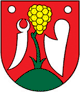   Obecný úrad, 951 91 Hosťovce 49 
POZVÁNKAV zmysle zákona č. 369/1990 Zb. o obecnom zriadení v z. n. p. zvolávam3. riadne zasadnutie Obecného zastupiteľstva obce Hosťovce v roku 2015 na deň30. j ú n  2015 (utorok) o 17:30 hod. v zasadačke Obecného úradu HosťovceNávrh programu:Otvorenie, určenie zapisovateľa, overovateľov zápisnice a voľba návrhovej komisie,Schválenie programu rokovania,Žiadosť o odkúpenie pozemku – Ivan Drahoš,Trhový poriadok obce,Stanovisko hlavného kontrolóra ku kontrolnej činnosti za 1. polrok 2015Záverečný účet a rozpočtové hospodárenie za rok 2014,Úver na vlastné spolufinancovanie Rekonštrukcie Obecného úradu a Kultúrneho domu, Hosťovce,Prerokovanie platu starostu a hlavného kontrolóraRôzne/ZáverV Hosťovciach 26. júna 2015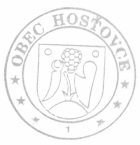 	Peter Belica v.r.	starosta obce HosťovceVyvesené na úradnej tabuli obce Hosťovce dňa: 26.06.2015Zverejnené na webovej stránke obce Hosťovce – www.obechostovce.sk dňa:  26.06.2015Zvesené z úradnej tabule obce Hosťovce dňa: ......................................................................